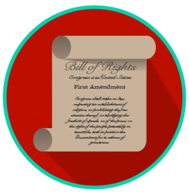 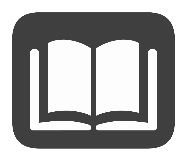 This material is adapted from resources developed by the Center for Civic Education.The writers of the U.S. Constitution wanted to create a federal system of government that was effective and powerful, but one that also safeguards the rights of individuals. The U.S. Constitution establishes a system that protects individuals' rights and limits the federal government's powers. The Bill of Rights lists many individual rights and guarantees that the government will not interfere with these rights. Other individual rights safeguarded in the U.S. Constitution are located in Article I, Section 9. These rights include the writ of habeas corpus and ex post facto laws.Although the Constitution safeguards rights, limiting most rights is reasonable and fair. This means that rights are not absolute; they can be limited in certain situations. Over the years, courts in the United States have developed various guidelines for limiting individual rights. These guidelines are used to help decide when individual rights interfere with other important rights and interests, including the rights of other individuals. Sometimes citizens may not use their freedoms as much as they would like because doing so would hurt the common good. Federal and state laws, and U.S. Supreme Court decisions, have all limited First Amendment freedoms to protect the public interest.Rights and freedoms have been safeguarded because they are a foundation of democracy in the United States, but they are also limited in some way so that the government can work effectively and people can feel safe.The U.S. Supreme Court case Kelo v. City of New London (2005) focused on propertyrights. The city of New London, Connecticut, wanted to use eminent domain to takeprivate property to start new businesses. The city believed it was correct in taking the landbecause the public would benefit from the economic freedom to start businesses, to createjobs, and for the government to earn money from taxes. The Supreme Court upheld (agreedwith) the city’s right of eminent domain, and the city was able to take the property. The Courtdecided that the new businesses would collect sales taxes and pay property taxes, whichwould contribute to the public good of the community, which justified taking the property from the owner.  In 1965, John Lewis and Hosea Williams committed civil disobedience by refusing to obeycertain laws as a form of political protest. They were part of a larger group that got togetherand marched peacefully from Selma, Alabama to Montgomery, Alabama. They did this tomake people more aware of voting discrimination against African-Americans. TheAlabama State Police told the group that their assembly was against the law, but theprotesters continued their march even after the police began attacking them.SourceQuigley, C., & Rodriguez, K. We the People: The Citizen and the Constitution. Calabasas, CA: Center for Civic Education, 2007. Print.